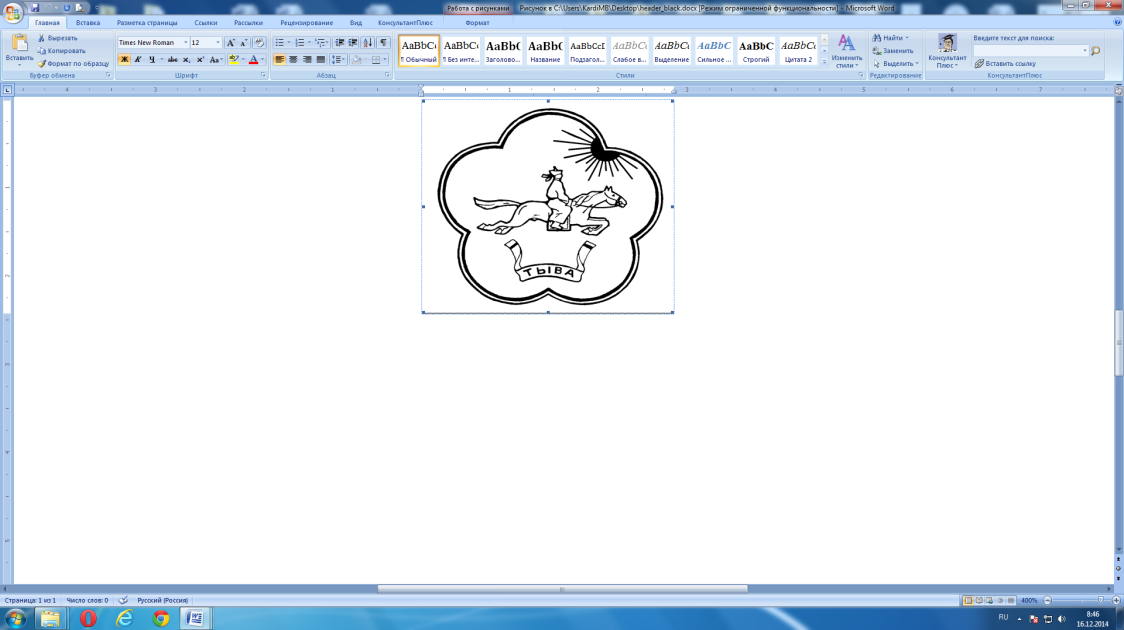 ТЫВА РЕСПУБЛИКАНЫӉ ЧАЗАА
ДОКТААЛПРАВИТЕЛЬСТВО РЕСПУБЛИКИ ТЫВА
ПОСТАНОВЛЕНИЕот 23 мая 2019 г. № 243г.КызылО введении режима чрезвычайной ситуации в лесах регионального характера на территории Республики ТываВ соответствии с Федеральным законом от 21 декабря . № 68-ФЗ «О защите населения и территорий от чрезвычайных ситуаций природного и техногенного характера», постановлением Правительства Российской Федерации от 17 мая . № 376 «О чрезвычайных ситуациях в лесах, возникших вследствие лесных пожаров», приказом Министерства природных ресурсов и экологии Российской Федерации от 6 сентября 2016 г. № 457 «Об утверждении Порядка ограничения пребывания граждан в лесах и въезда в них транспортных средств, проведения в лесах определенных видов работ в целях обеспечения пожарной безопасности в лесах и Порядка ограничения пребывания граждан в лесах и въезда в них транспортных средств, проведения в лесах определенных видов работ в целях обеспечения санитарной безопасности в лесах», в связи с действием крупных лесных пожаров в границах ГКУ Республики Тыва «Каа-Хемское лесничество» и ГКУ Республики Тыва «Тоджинское лесничество», устойчивой сухой и жаркой погодой, способствующей резкому росту количества и площади пожаров в лесах на территории Республики Тыва Правительство Республики Тыва ПОСТАНОВЛЯЕТ:1. Ввести с 23 мая . режим чрезвычайной ситуации в лесах регионального характера на всей территории Республики Тыва.2. Установить следующие меры, вводимые в целях обеспечения пожарной безопасности в лесах на территории Республики Тыва с 23 мая по 12 июня 2019 г.:а) ограничить пребывание граждан в лесах и въезд в них транспортных средств, проведение в лесах всех видов лесохозяйственных работ, культурно-массовых и спортивных мероприятий в границах (выделах, кварталах) лесных участков на землях лесного фонда ГКУ Республики Тыва «Каа-Хемское лесничество» и ГКУ Республики Тыва «Тоджинское лесничество»;б) ограничить пребывание граждан в лесах и въезд в них транспортных средств в границах (выделах, кварталах) следующих лесных участков, на землях лесного фонда ГКУ Республики Тыва «Балгазынское лесничество», ГКУ Республики Тыва «Барун-Хемчикское лесничество», ГКУ Республики Тыва «Кызылское лесничество», ГКУ Республики Тыва «Тандинское лесничество», ГКУ Республики Тыва «Тес-Хемское лесничество», ГКУ Республики Тыва «Туранское лесничество», ГКУ Республики Тыва «Чаданское лесничество» и  ГКУ Республики Тыва «Шагонарское лесничество» без регистрации и получения разрешения на посещение лесных массивов в органах лесного хозяйства республики;в) запретить разведение костров, сжигание сухой растительности, отходов и мусора в лесах;г) запретить выжигание сухой травянистой растительности, стерни, пожнивных остатков на землях сельскохозяйственного назначения и землях запаса, разведение костров на полях.3. Введение ограничений пребывания граждан в лесах и въезда в них транспортных средств в целях обеспечения пожарной безопасности в лесах на территории Республики Тыва, указанные в пункте 2 настоящего постановления, не распространяются на должностных лиц органов государственной власти, сотрудников специализированных учреждений и органов местного самоуправления, действующих в связи с исполнением должностных обязанностей, на лесопожарные формирования, добровольные пожарные дружины, маневренные группы, патрульные профилактические группы, осуществляющие рейдовые мероприятия по охране лесов от пожаров на территории Республики Тыва, лиц, выполняющих работы по противопожарному обустройству лесов,  а также на граждан, проживающих в населенных пунктах, расположенных в лесных массивах Перечня населенных пунктов, подверженных угрозе лесных пожаров, на территории Республики Тыва, утвержденного постановлением Правительства Республики Тыва от 29 марта . № 187.4. Рекомендовать Федеральному государственному казенному учреждению «Тувинский республиканский центр по гидрометеорологии и мониторингу окружающей среды», ФГБУН «Тувинский институт комплексного освоения природных ресурсов Сибирского отделения Российской академии наук» совместно с Главным управлением Министерства Российской Федерации по делам гражданской обороны, чрезвычайным ситуациям и ликвидации последствий стихийных бедствий по Республике Тыва осуществлять непрерывный контроль за состоянием окружающей среды, прогнозирование развития возникших чрезвычайных ситуаций и их последствий.5. Министерству природных ресурсов и экологии Республики Тыва:а) в установленном законодательством порядке привлечь к проведению мероприятий по предупреждению и ликвидации чрезвычайной ситуации необходимые силы и средства;б) обеспечить оперативное рассмотрение обращений граждан, поступивших в период действия режима ограничения пребывания граждан в лесах и въезда в них транспортных средств, из Региональной диспетчерской службы Министерства природных ресурсов и экологии Республики Тыва по телефонам горячей линии                  8-800-100-94-00 или 8 (394-22) 5-04-86;в) осуществить следующие мероприятия: установить на въездах в лесные массивы предупредительные аншлаги размером не менее 1 x 1,5 метра с указанием информации о введении ограничения пребывания граждан в лесах и въезда в них транспортных средств и периода его действия;обеспечить перекрытие шлагбаумами лесных дорог;создать системы контрольно-пропускных пунктов с привлечением работников органов местного самоуправления муниципальных образований Республики Тыва (по согласованию), территориальных подразделений органов внутренних дел (по согласованию), Главного управления МЧС России по Республике Тыва (по согласованию), природоохранных организаций республики.6. Рекомендовать органам местного самоуправления муниципальных образований Республики Тыва:а) организовать работу по созданию резерва противопожарного оборудования и снаряжения в муниципальных образованиях Республики Тыва для тушения лесных пожаров;б) оказывать содействие в создании системы контрольно-пропускных пунктов и ликвидации лесных пожаров, привлекать для тушения пожаров технику и работников организаций независимо от форм собственности;в) обеспечить исправное состояние источников противопожарного водоснабжения;г) организовать доведение информации о введении режима чрезвычайной ситуации до населения и руководителей организаций.7. Министерству информатизации и связи Республики Тыва постоянно проводить информирование и оповещение руководителей органов исполнительной власти Республики Тыва, органов местного самоуправления муниципальных образований Республики Тыва и организаций, а также население о возникшей чрезвычайной ситуации и проводимых мероприятиях в зоне лесных пожаров.8. Разместить настоящее постановление на «Официальном интернет-портале правовой информации» (www.pravo.gov.ru) и официальном сайте Республики Тыва в информационно-телекоммуникационной сети «Интернет».9. Контроль за исполнением настоящего постановления возложить на первого заместителя Председателя Правительства Республики Тыва – министра природных ресурсов и экологии Республики Тыва Хопуя Ш.Х.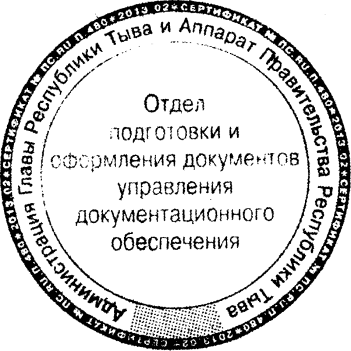 Глава Республики Тыва					                                 Ш. Кара-оол